Классный час на тему: «Что такое хорошо и что такое плохо»                                                                   Подготовила: Орлова Е.Ю.2022Пояснительная запискаАктуальность выбранной темы. Тема классного часа соответствует годовому планированию, а так же теме самообразования «Развитие социального интеллекта детей младшего школьного возраста в условиях школы-интерната», учитывая индивидуальные  особенности учащихся.    Данное мероприятие направлено на раскрытие понятий «хорошо» и «плохо» через примеры  жизненных ситуаций, игровые моменты, практические упражнения тренинга и, конечно же, самооценку личного жизненного опыта. При подготовке к внеклассному мероприятию была проведена подготовительная работа знакомство и объяснение пословиц о добре и зле, чтение книг . Использованный материал подбирался с учетом возрастных и индивидуальных особенностей учащихся.  Положительный настрой, стиль общения, использование ИКТ (презентации), личное участие детей, практические тренинговые упражнения, интересная форма рефлексии способствуют развитию речи (словарного запаса), чувств детей и выработке положительных эмоций. Что в дальнейшем сказывается положительно на учебно-воспитательном процессе .Цель:Формирование нравственных качеств детей, раскрытие понятий «хорошо» и «плохо» на примере жизненных ситуаций.Задачи:Расширить знания детей о добре и зле.Учить детей совершать только хорошие дела и поступки, быть добрыми.Воспитывать уважительное отношение к одноклассникам, к старшим и друг к другу.Развивать умения нравственного суждения (развивать словарный запас у учащихся).Классный час «Что такое хорошо и что такое плохо»Ход классного часаОрганизационный момент . Проверка слухаЗвенит весёлый колокольчик,
Игрушки все свои оставь!
Нам надо дружно подравняться.И классный час пора начать.ВступлениеСегодня на классном часе я хочу пригласить к разговору всех вас и поразмышлять всем вместе над этим вопросом. Что значит, вести себя хорошо и что значит плохо?
- Какие поступки похвальны, а какие нет?
- Давайте вспомним значение этих слов.
- Что значит “хорошо”? Как вы понимаете значение слова “хорошо”? 
- Давайте заглянем в толковый словарь Сергея Ивановича Ожегова и посмотрим значение слова.Хорошо – хороший (лучше, лучший) – вполне положительный по своим качествам, такой как следует.- Как понимаете значение “плохо”? Растолкуйте.
- Поскольку слово “плохо” является противоположным по значению слову “хорошо”, поэтому в словаре слово “плохо” – плохой означает - лишенный положительных качеств.
- Итак, со значением слов разобрались.Основной этапФронтальная работа с картинками. - Ребята на  доске вы видите 2 ключевых слова ХОРОШО и ПЛОХО.Перед вами несколько картинок с изображением плохих и хороших поступков. Сейчас вы поочереди будетет проходить и перемещать плохие поступки к слову плохо, а хорошие к слову хорошо.Учитель: - Какие поступки и качества вы отнесли к хорошим? (Ребята дают  ответы с обоснованием своего мнения. Например, хорошо, когда мама рядом, споёт песенку, укроет одеялом; хорошо, когда много друзей, когда они могут помочь выполнить задание (смастерить скворечник); хорошо, когда ты можешь помочь стареньким и беспомощным).Учитель:  Какие поступки и качества вы отнесли к плохим? (Ребята дают  ответы с обоснованием своего мнения. Например, плохо, когда кто-то болен и ты не можешь помочь; плохо, когда ты жадничаешь, тогда тебя никто не любит; плохо, когда ты не можешь содержать свои вещи в порядке и всегда грязный; плохо, когда ты обижаешь слабых).Игра «Наши поступки»Учитель: Теперь перед вами  ДЕРЕВО, его надо украсить ленточками. На этих своеобразных ленточках  надписи, обозначающие хорошие и плохие поступки и качества человека, но вам надо повесить только ленточки с надписями о хороших поступках. Зачитываем и крепим.Учитель: Проверим правильность  выполнения.- Вообще, вы знаете это такой важный вопрос "Что такое хорошо иЧто такое плохо?". И не только мы с вами размышляем на эту тему, но и все люди на Земле: учителя, ученики, врачи, строители, хлеборобы, писатели. Вот сейчас вашему вниманию я хотела бы предложить стихотворение писателя В.В.Маяковского, которое так и называется "Что такое ХОРОШО и что такое ПЛОХО?"Просмотр презентации к стихотворению В.Маяковского "Что такое ХОРОШО и что такое ПЛОХО?"  Физминутка.Рассказ В.А. Осеева «Плохо»Собака яростно лаяла. Припадая на передние лапы, прямо перед ней, прижавшись к забору, сидел маленький котёнок. Он широко раскрывал глаза и жалобно мяукал. Неподалёку стояли 2 мальчика и ждали, что будет дальше…- Чем закончился этот рассказ?- Что мы можем сказать об этих мальчиках?- Вы встречались с подобными ситуациями?В окно выглянула женщина и поспешно выбежала на крыльцо. Она отогнала собаку и сердито крикнула мальчикам:- Как вам не стыдно!- А что стыдно? Мы ничего не делали, - удивились мальчики.- Вот это и плохо! – гневно ответила женщина.- Почему женщина была возмущена?- Почему удивились мальчики?- Ребята, какое мы знаем слово очень близкое к слову “хорошо”, но всегда рядом (“добро”).
- А со словом “плохо” (“зло”).
- Закройте глаза и представьте, как выглядит добро и как зло?
- Каким представилось “добро”, какой вы увидели цвет?Рассмотрите рисунки и найдите доброго и злого человека, аргументируйте свой ответ. – ДОБРЫЙ (настроение у доброго веселое, светлое, радостное, прекрасное).
 – ЗЛОЙ (настроение мрачное, угрюмое, сердитое).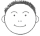 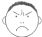 Практическое тренинговое упражнение .Надуваем и лопаем. ( Песня Барбарики)- Как еще можно избавиться от злости?Можно:Станцевать буйный танец;Потопать ногами;Просто рассказать о своих переживаниях.Рефлексия  (Цель: закрепление полученных знаний)- О чём мы сегодня вели с вами беседу?- Каких больше поступков мы должны стараться делать?- Хочется ли вам о сегодняшнем разговоре рассказать своим родителям или близким?  (Почему?)ПЛОХИЕХОРОШИЕОбидел друга.Защитил слабого.Порвал книгу.Проведал больного друга.Поссорился с мамой.Помог младшей сестре, другу, маме.Ударил котенка.Помог перейти дорогу старушке.Разрушил птичье гнездо.Смастерил кормушку.Бегал по школе.Помог решить задачу.Нарисовал на парте.Не выполнил домашнее задание.Дал списать.У добраУ злаЧистые, красивые, яркие, теплые цвета.Темные, черные, грязные, холодные.